Book, Web, Journal APA Review				Name: ____________________________Books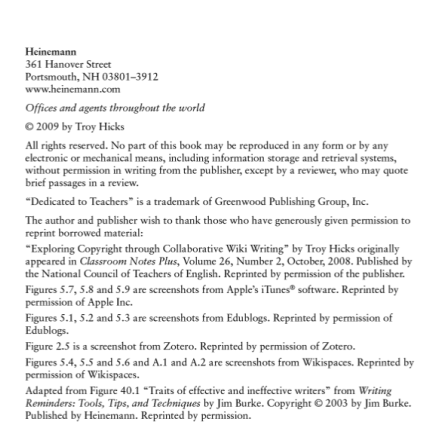 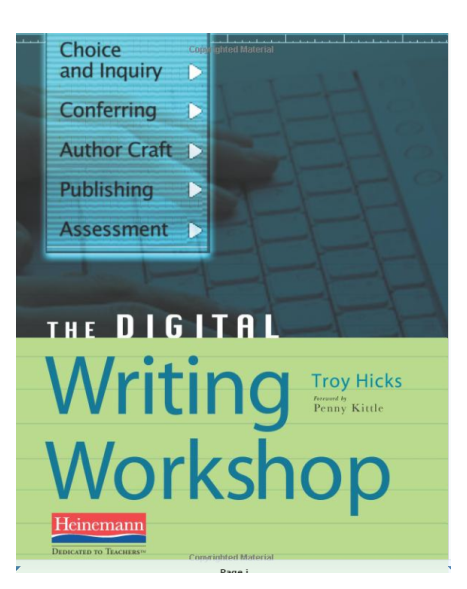 APA Citation: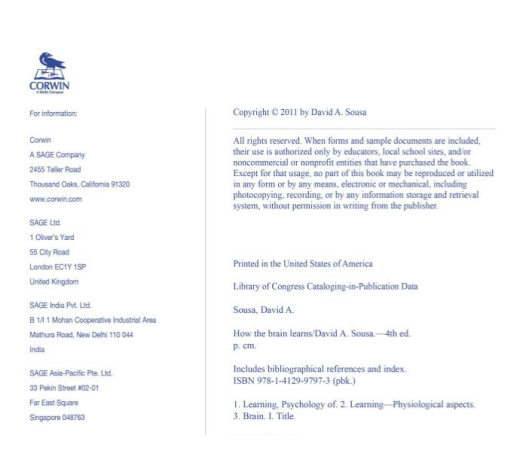 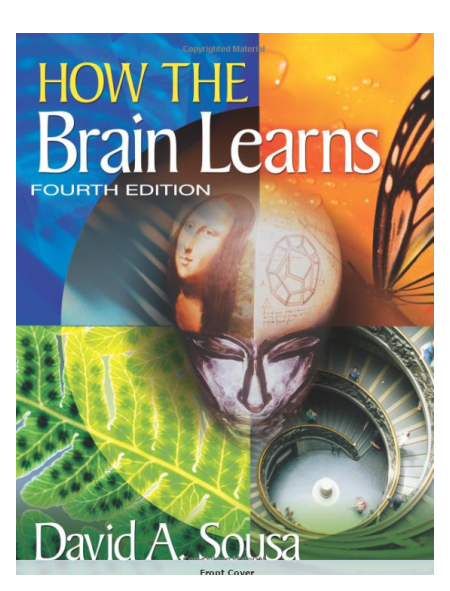 APA Citation: WebsitesProperly cite the following link: https://www.edutopia.org/article/research-backed-approaches-bullying-todd-finleyAPA Citation:Properly cite the following link: http://www.psu.edu/ur/about/nittanymascot.htmlAPA Citation:ArticlesLiterature Circles Go Digital by Bromley, Karen; Faughnan, Michelle; Ham, Susan; Miller, Melissa; Armstrong, Traci; Crandall, Cassandra; Garrison, Julia; Marrone, Nicholas.APA Citation:Developing guidelines for return to play: Consensus and evidence-based approaches by Echemendia, Ruben J.; Giza, Christopher C.; Kutcher, Jeffrey S.APA Citation: